 UNIVERSIDAD DE  LONDRES – PREPARATORIA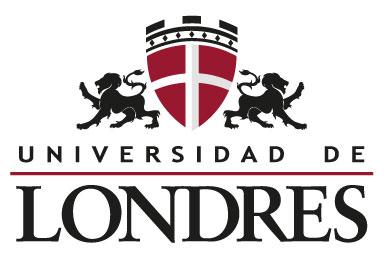 Clave de incorporación UNAM 1244Guía de estudio Primer ParcialDe todos los puntos, estudia Ficha, grupo, y comando donde se encuentran, deberás memorizar ubicación, porque en un examen de certificación, todo lo traes en la mente. Solamente abarca temas vistos en clase y realizados en práctica 1, 2 y 3.Propiedades (pantalla Backstage)¿Cuantas hojas puedes agregar en Excel 2016?Crear hojas, cambio de nombre y cambio de color a la pestaña (Método)Mover hojasOcultar y mostrar: Hojas, filas, columnas (Método) Márgenes a hoja (Método)Operadores matemáticos principales y básicos de Suma, resta, división y multiplicación.Definición de celdaMostrar texto en varias líneas en la misma celda ¿Herramienta?Formula y función, diferencias¿Qué es rango de datos?Función principal de las siguientes funcionesSUMAPROMEDIOMAXMINSIEliminar funcionalidad en tablaDefinición de gráficosLeyendaAgregar datosCambiar tiposMinigráficosDep. Académico:PreparatoriaGrupoAsignatura:Certificación Microsoft Excel 2016Fecha:Docente:Eliud Medina CastilloCiclo:2019 -2020